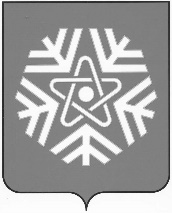 администрация  снежинского  городского  округаПОСТАНОВЛЕНИЕ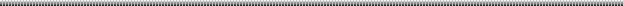         ПРОЕКТО выявлении правообладателейранее учтенного объектанедвижимостиВ соответствии со статьей 69.1 Федерального закона от 13.07.2015 № 218-ФЗ «О государственной регистрации недвижимости», на основании договора от 03.08.1995, руководствуясь статьями 34, 39 Устава муниципального образования «Город Снежинск»,ПОСТАНОВЛЯЮ:В отношении жилого помещения с кадастровым номером 74:40:0101006:664, площадью 65,4 кв. м, местоположение: Челябинская обл.,            г. Снежинск, улица Свердлова, дом 29, квартира 36, в качестве его правообладателей, владеющих данным жилым помещением недвижимости на праве общей собственности, выявлены:1.1. Балхина Татьяна Валерьевна,      года рождения, СНИЛС          , паспорт гражданина Российской Федерации серия     №     , выдан                   , адрес регистрации по месту жительства:                                                      ;1.2. Балхин Заур Зияевич,          года рождения, СНИЛС              , паспорт гражданина Российской Федерации серия     №      , выдан                 , адрес регистрации по месту жительства:                                                             ;1.3. Балхин Даниил Заурович,         года рождения, СНИЛС          , паспорт гражданина Российской Федерации серия           №         , выдан                      , адрес регистрации по месту жительства:                                       .Право собственности Балхиной Татьяны Валерьевны, Балхина Заура Зияевича, Балхина Даниила Зауровича на указанный в пункте 1 настоящего постановления объект недвижимости подтверждается договором от 03.08.1995, зарегистрированным в БТИ 03.08.1995 (прилагается). 3. Отделу жилья и социальных программ администрации города Снежинска направить в орган регистрации прав настоящее постановление, заявление о внесении в Единый государственный реестр недвижимости сведений о правообладателе ранее учтенного объекта недвижимости и иные документы, необходимые для внесения изменений в сведения Единого государственного реестра недвижимости.4. Контроль за выполнением настоящего постановления возложить на заместителя главы городского округа Д.А. Шарыгина.Глава Снежинского городского округа 					                           А.С. Пульниковот№